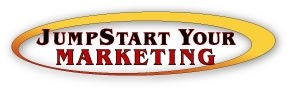 Social Media Message Templates(Based on Katrina Sawa’s Social Media Messaging System - Please make sure you know what you’re doing and have been properly trained prior to using these templates.)Reaching Out on Facebook to people I am not connected to - DO NOT CLICK TO REQUEST TO BE FRIENDS, I will add them if/when we connect further:Hi! 

I am reaching out today to other women business owners that seem like it would be good to know more. How are you doing?? 

I’d love to know more about what you're up to and what/who you're focusing on in your business. I’m on Facebook because I like to build relationships and am a big networker (offline and now online since we can connect with anyone anywhere right?). I primarily use FB for business and always like to find motivated women in business who might be interested in seeing if what we're doing could be a good fit for referrals, business, JVs or?It’s not just about adding friends on here for me, it’s about really connecting. So I'm reaching out to others who are hopefully bigger thinkers like me and understand the power of collaboration, to see if you're interested in discussing this over the phone?Email me direct with my email below or message me back and let's schedule a time to chat!  You can also check out my website to find out more about what I do and what kind of synergies there may be.Can't wait to connect further!

Katrina SawaThe Jumpstart Your Biz Coach, Speaker &Author of the book, Love Yourself Successful916-872-4000katrina@jumpstartyourmarketing.com“Helping You Get More LOVE In Your Life & MONEY In Your Business!”P.S.  Get your FREE Entrepreneur's Success Kit at www.JumpStartYourMarketing.com/freegifts  or FREE Love Yourself Successful Audio at www.LoveYourselfSuccessful.com/freegifts  Join my Facebook Group! http://www.facebook.com/groups/JumpStartYourBizResponding to Friend Request on Facebook when you have too many friends to add them or others:Hi! I'd love to connect with you here on Facebook and see what you're up to in your business – thanks for the friend request!  I’m a little close to my 5000 friend limit on here so I will add you if we connect further and feel that there’s a good connection or we have businesses where we can refer each other or something ok?In order to figure that out we can jump on a quick call and share more about what we do – do you want to do that?It’s not just about adding friends on here for me, it’s about really connecting which is why I take it to a phone call. If you’re not interested in that it’s ok but you never know who could be a good power partner right? So if you understand the power of collaboration, then email me or message me back and give me some times that would be good for you to talk – start with a week out if you can…You can also check out my website to find out more about what I do and what kind of synergies there may be between us.I'm a business and marketing coach for all types of businesses but usually newer business owners or those in transition to more of an online platform. I help create systems and automated marketing so you can reach more people faster to make more money among various other things.I can’t wait to connect further, let me know your thoughts!Katrina SawaThe Jumpstart Your Biz Coach, Speaker &Author of the book, Love Yourself Successful916-872-4000katrina@jumpstartyourmarketing.com“Helping You Get More LOVE In Your Life & MONEY In Your Business!”P.S.  Get your FREE Entrepreneur's Success Kit at www.JumpStartYourMarketing.com/freegifts  or FREE Love Yourself Successful Audio at www.LoveYourselfSuccessful.com/freegifts   P.P.S.  Ready to jumpstart your business in a BIG WAY? Join me at one of my live events in 2016 - Feb, April, July or Nov! www.LiveBigEvents.com RESPOND TO FRIEND REQUESTS FROM THOSE WHO HAVE SEVERAL/MANY MUTUAL FRIENDS ON FACEBOOK WITH KATRINA BUT WHO DON’T APPEAR TO BE IN BUSINESS. Hi,I see we have several mutual friends on Facebook but I can't see all of your info to see if you're in business?  Are you? What are you focusing on these days?  I ask because I normally connect mainly with those in business  I'm happy to connect on here but just checking in first to see since I'm getting close to the 5000 people I'm trying to make more personal connections and ones that will really lead somewhere - to business, great friend, referral source or connection, etc. rather than clicking and adding - you know what I mean? ;-)We can also set up a time to chat if you want too to see if or how we can support each other so let me know!Thanks!Katrina SawaThe Jumpstart Your Biz Coach, Speaker &Author of the book, Love Yourself Successful916-872-4000katrina@jumpstartyourmarketing.com“Helping You Get More LOVE In Your Life & MONEY In Your Business!”P.S.  Get your FREE Entrepreneur's Success Kit at www.JumpStartYourMarketing.com/freegifts  or FREE Love Yourself Successful Audio at www.LoveYourselfSuccessful.com/freegifts  P.P.S.  Ready to jumpstart your business in a BIG WAY? Join me at one of my live events in 2016 - Feb, April, July or Nov! www.LiveBigEvents.com DO NOT USE THE BELOW MESSAGE UNTIL THE REQUEST IS FROM MEN OR FROM PEOPLE THAT ARE CLEARLY NOT IN BUSINESS.  Responding to People Who’ve Messaged or Requested to be Friends on Facebook but Don’t Look to be Online for Business and that is my focus so…Hi,I wanted to check in with you to see if we had mutual friends on FB or what it was about me that made you want to add me to your friends on here?I ask because I normally connect mainly with women in business and I can't see all of your info to see if you're in business?  Are you? What are you focusing on these days?I'm happy to connect on here but just checking in first to see since I'm getting close to the 5000 people I'm trying to make more personal connections and ones that will really lead somewhere - to business, great friend, referral source or connection, etc. rather than clicking and adding - you know what I mean? ;-)Thanks and let me know your thoughts!Katrina SawaThe Jumpstart Your Biz Coach, Speaker &Author of the book, Love Yourself Successful916-872-4000katrina@jumpstartyourmarketing.com“Helping You Get More LOVE In Your Life & MONEY In Your Business!”P.S.  Get your FREE Entrepreneur's Success Kit at www.JumpStartYourMarketing.com/freegifts  or FREE Love Yourself Successful Audio at www.LoveYourselfSuccessful.com/freegifts  P.P.S.  Ready to jumpstart your business in a BIG WAY? Join me at one of my live events in 2016 - Feb, April, July or Nov! www.LiveBigEvents.com © Copyright 2018 K. Sawa Marketing International Inc. and Katrina SawaPO Box 2274, Orangevale, CA  95662  -  916-872-4000  -  Info@jumpstartyourmarketing.com  -  www.JumpstartYourMarketing.com   